注　　意　　書　　き国際貢献賞・国際活動奨励賞・国際活動協力賞候補の推薦書の記入に当たっては，募集要項および表彰規程を確認してください。　　　　推薦書は，1/2，2/2，の2頁です。推薦書はワードで作成し印刷し押印したものと、ワードファイルを提出してください。国際貢献に関する職歴の欄の記入は，以下の点に注意してください。国際貢献に関する職歴を簡潔に記入し、右欄に対応する業務内容を記入してください。貢献年数は当該業務に従事した期間を記入し、貢献年数、在住年数の合計年数には重複は含まないでください。また、留学経験については、貢献年数、在住年数の合計年数には含まないでください。海外在住年数には、6ヵ月以上の在住期間のみを記載して下さい。ただし、連続する異なる職歴による通算での在住期間が6ヵ月以上の場合は各職歴での在住期間が6ヵ月未満でも対象とします。断続的な出張等を累積して6ヵ月以上となる場合は「海外在住年数」とはなりません。年月は西暦で統一して下さい。都市名には国名も記載して下さい。　例：ジャカルタ(インドネシア)推薦理由は、募集要項に記載の選考対象への該当性を明確に記載してください。特に功労を具体的に、また業績が明確に示されるよう、具体的な活動内容、時期、成果などを簡潔かつ網羅的に、500字以内で書いて下さい。業績要旨と合わせて、枠内に記述して下さい。論文、新聞記事、写真、文献等受賞歴、業績の裏付けとなるものがあれば添付して下さい。推薦書とは別に、「国際貢献に関する職歴も含む経歴・職歴一覧」を添付のフォームで作成し、ワードファイルを提出して下さい。その年月は西暦で統一して下さい。推薦書、国際貢献に関する職歴も含む経歴・職歴一覧は、上記の電子データとともに印刷物を、提出して下さい。参考資料を添付する場合、提出物はPDFファイルとし、 CDまたはDVD、USBメモリーにより提出してください。提出期限　令和2年１月20日（必着）提出先　〒160-0004 東京都新宿区四谷１丁目（外濠公園内）　土木学会国際貢献賞選考委員会　　　　　　　　　　　　　　　TEL：（03）3355-3442 ／ E-mail:office@jsce.or.jp… 「受領通知」送信先等、必要事項をご記入下さい。…1．電子メールアドレス：　　　　　　  　　　　             　　　2．宛 先：                      　　　                    　　　3．賞の種類（○を付けて下さい）国際貢献賞・国際活動奨励賞・国際活動協力賞4．選考対象者氏名『                                                               』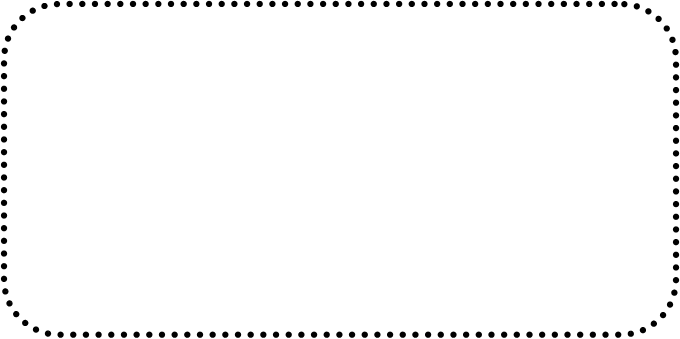 　  土木学会各賞 受領通知　　   上記の推薦(応募)について、確かに受領いたしました。         平成    年    月    日　　　　　　　　　　　　　　　　　　　　         公益社団法人　土木学会 事務局　　　　　　　　　　　　　　　　　　　      　　　　　　　　　担当 ： 総務課 ／ 　　　　　　　　　　　　　　　　　　　　　　　      　　　　　　　　　　　 TEL：（03）3355-3442 ／ E-mail:office@jsce.or.jp推薦者（ふりがな）氏　　 名㊞土木学会会員番号推薦者（ふりがな）氏　　 名㊞推薦者現　　 職推薦者住　　 所電話番号TEL (      )        －              TEL (      )        －              1/2令和元年度土木学会国際貢献賞推薦書令和元年度土木学会国際貢献賞推薦書令和元年度土木学会国際貢献賞推薦書No.1/2賞の種類（○で囲む）国際貢献賞国際活動奨励賞国際活動協力賞受付　　令和　　　年　　　月選考対象者（ふりがな）氏　　 名（ふりがな）氏　　 名選考対象者現　　 職現　　 職選考対象者生年月日(西暦)生年月日(西暦)年　　　月　　　日　　　　　（　　　歳）年　　　月　　　日　　　　　（　　　歳）年　　　月　　　日　　　　　（　　　歳）年　　　月　　　日　　　　　（　　　歳）年　　　月　　　日　　　　　（　　　歳）性別性別男性　・　女性男性　・　女性選考対象者現 住 所現 住 所〒　　　　　　　　　　　　　　　　　　　　　　　　　　　　　　　　　　　　　E‐mail:〒　　　　　　　　　　　　　　　　　　　　　　　　　　　　　　　　　　　　　E‐mail:〒　　　　　　　　　　　　　　　　　　　　　　　　　　　　　　　　　　　　　E‐mail:〒　　　　　　　　　　　　　　　　　　　　　　　　　　　　　　　　　　　　　E‐mail:〒　　　　　　　　　　　　　　　　　　　　　　　　　　　　　　　　　　　　　E‐mail:〒　　　　　　　　　　　　　　　　　　　　　　　　　　　　　　　　　　　　　E‐mail:〒　　　　　　　　　　　　　　　　　　　　　　　　　　　　　　　　　　　　　E‐mail:〒　　　　　　　　　　　　　　　　　　　　　　　　　　　　　　　　　　　　　E‐mail:〒　　　　　　　　　　　　　　　　　　　　　　　　　　　　　　　　　　　　　E‐mail:選考対象者国　　 籍国　　 籍最終学歴選考対象者国際貢献に関する職歴( 年 月～ 年 月)国際貢献に関する職歴( 年 月～ 年 月)国際貢献に関する職歴( 年 月～ 年 月)国際貢献に関する職歴( 年 月～ 年 月)貢献に対応する具体的な業務内容貢献に対応する具体的な業務内容貢献に対応する具体的な業務内容貢献に対応する具体的な業務内容選考対象者国際貢献に関する職歴( 年 月～ 年 月)国際貢献に関する職歴( 年 月～ 年 月)国際貢献に関する職歴( 年 月～ 年 月)国際貢献に関する職歴( 年 月～ 年 月)貢献に対応する具体的な業務内容貢献に対応する具体的な業務内容貢献に対応する具体的な業務内容貢献に対応する具体的な業務内容貢献年数＊貢献年数＊海外在住年数選考対象者年   ヶ月年   ヶ月年   ヶ月選考対象者年   ヶ月年   ヶ月年   ヶ月選考対象者年   ヶ月年   ヶ月年   ヶ月選考対象者年   ヶ月年   ヶ月年   ヶ月選考対象者年   ヶ月年   ヶ月年   ヶ月選考対象者年   ヶ月年   ヶ月年   ヶ月選考対象者年   ヶ月年   ヶ月年   ヶ月選考対象者年   ヶ月年   ヶ月年   ヶ月選考対象者年   ヶ月年   ヶ月年   ヶ月選考対象者年   ヶ月年   ヶ月年   ヶ月選考対象者年   ヶ月年   ヶ月年   ヶ月選考対象者年   ヶ月年   ヶ月年   ヶ月選考対象者年   ヶ月年   ヶ月年   ヶ月選考対象者年   ヶ月年   ヶ月年   ヶ月選考対象者年   ヶ月年   ヶ月年   ヶ月選考対象者＊貢献年数は、記載した業務内容に従事された期間を記入して下さい。　合計年数＊貢献年数は、記載した業務内容に従事された期間を記入して下さい。　合計年数＊貢献年数は、記載した業務内容に従事された期間を記入して下さい。　合計年数＊貢献年数は、記載した業務内容に従事された期間を記入して下さい。　合計年数＊貢献年数は、記載した業務内容に従事された期間を記入して下さい。　合計年数＊貢献年数は、記載した業務内容に従事された期間を記入して下さい。　合計年数＊貢献年数は、記載した業務内容に従事された期間を記入して下さい。　合計年数＊貢献年数は、記載した業務内容に従事された期間を記入して下さい。　合計年数年   ヶ月年   ヶ月年   ヶ月選考対象者海外受賞歴等添付資料推 薦 者 氏 名推 薦 者 氏 名推 薦 者 氏 名推 薦 者 氏 名㊞㊞㊞㊞㊞㊞㊞㊞2/2令和元年度土木学会国際貢献賞推薦書No.2/2受付　　令和　　　年　　　月推薦理由（500字以内）（推薦理由については募集要項に記載の選考対象への該当性を明確に記載すること）業績要旨経歴・職歴一覧経歴・職歴一覧経歴・職歴一覧経歴・職歴一覧経歴・職歴一覧ふりがな男ローマ字ローマ字ローマ字ローマ字ローマ字ローマ字ローマ字ローマ字ローマ字ローマ字ローマ字ローマ字氏名女生年月日           年       月     日　生　　（年齢　満  　  歳）              年       月     日　生　　（年齢　満  　  歳）              年       月     日　生　　（年齢　満  　  歳）              年       月     日　生　　（年齢　満  　  歳）              年       月     日　生　　（年齢　満  　  歳）              年       月     日　生　　（年齢　満  　  歳）              年       月     日　生　　（年齢　満  　  歳）              年       月     日　生　　（年齢　満  　  歳）              年       月     日　生　　（年齢　満  　  歳）              年       月     日　生　　（年齢　満  　  歳）              年       月     日　生　　（年齢　満  　  歳）              年       月     日　生　　（年齢　満  　  歳）              年       月     日　生　　（年齢　満  　  歳）              年       月     日　生　　（年齢　満  　  歳）              年       月     日　生　　（年齢　満  　  歳）              年       月     日　生　　（年齢　満  　  歳）   現職学歴　　　　　 年   　 月○○大学 卒業○○大学 卒業○○大学 卒業○○大学 卒業○○大学 卒業○○大学 卒業○○大学 卒業○○大学 卒業○○大学 卒業○○大学 卒業○○大学 卒業○○大学 卒業○○大学 卒業学歴　　　　　 年     月○○大学 工学研究科 土木工学専攻 大学院修了○○大学 工学研究科 土木工学専攻 大学院修了○○大学 工学研究科 土木工学専攻 大学院修了○○大学 工学研究科 土木工学専攻 大学院修了○○大学 工学研究科 土木工学専攻 大学院修了○○大学 工学研究科 土木工学専攻 大学院修了○○大学 工学研究科 土木工学専攻 大学院修了○○大学 工学研究科 土木工学専攻 大学院修了○○大学 工学研究科 土木工学専攻 大学院修了○○大学 工学研究科 土木工学専攻 大学院修了○○大学 工学研究科 土木工学専攻 大学院修了○○大学 工学研究科 土木工学専攻 大学院修了○○大学 工学研究科 土木工学専攻 大学院修了職　歴
（国際貢献に関する職歴も含む）　在職期間年数年数会社名　（部署、職務内容）会社名　（部署、職務内容）会社名　（部署、職務内容）会社名　（部署、職務内容）会社名　（部署、職務内容）会社名　（部署、職務内容）会社名　（部署、職務内容）会社名　（部署、職務内容）会社名　（部署、職務内容）会社名　（部署、職務内容）会社名　（部署、職務内容）会社名　（部署、職務内容）会社名　（部署、職務内容）職　歴
（国際貢献に関する職歴も含む）　1992年 4 月㈱○○入社㈱○○入社㈱○○入社㈱○○入社㈱○○入社㈱○○入社㈱○○入社㈱○○入社㈱○○入社㈱○○入社㈱○○入社㈱○○入社㈱○○入社職　歴
（国際貢献に関する職歴も含む）　1993年 4 月～1995年10月2年 6ヶ月2年 6ヶ月㈱○○本社設計課 勤務㈱○○本社設計課 勤務㈱○○本社設計課 勤務㈱○○本社設計課 勤務㈱○○本社設計課 勤務㈱○○本社設計課 勤務㈱○○本社設計課 勤務㈱○○本社設計課 勤務㈱○○本社設計課 勤務㈱○○本社設計課 勤務㈱○○本社設計課 勤務㈱○○本社設計課 勤務㈱○○本社設計課 勤務職　歴
（国際貢献に関する職歴も含む）　1995年10月 ～0 年8ヶ月0 年8ヶ月㈱○○海外事業部　ケニア事務所　　　○○造成工事㈱○○海外事業部　ケニア事務所　　　○○造成工事㈱○○海外事業部　ケニア事務所　　　○○造成工事㈱○○海外事業部　ケニア事務所　　　○○造成工事㈱○○海外事業部　ケニア事務所　　　○○造成工事㈱○○海外事業部　ケニア事務所　　　○○造成工事㈱○○海外事業部　ケニア事務所　　　○○造成工事㈱○○海外事業部　ケニア事務所　　　○○造成工事㈱○○海外事業部　ケニア事務所　　　○○造成工事㈱○○海外事業部　ケニア事務所　　　○○造成工事㈱○○海外事業部　ケニア事務所　　　○○造成工事㈱○○海外事業部　ケニア事務所　　　○○造成工事㈱○○海外事業部　ケニア事務所　　　○○造成工事職　歴
（国際貢献に関する職歴も含む）　㈱○○海外事業部　土木部土木課㈱○○海外事業部　土木部土木課㈱○○海外事業部　土木部土木課㈱○○海外事業部　土木部土木課㈱○○海外事業部　土木部土木課㈱○○海外事業部　土木部土木課㈱○○海外事業部　土木部土木課㈱○○海外事業部　土木部土木課㈱○○海外事業部　土木部土木課㈱○○海外事業部　土木部土木課㈱○○海外事業部　土木部土木課㈱○○海外事業部　土木部土木課㈱○○海外事業部　土木部土木課職　歴
（国際貢献に関する職歴も含む）　職　歴
（国際貢献に関する職歴も含む）　職　歴
（国際貢献に関する職歴も含む）　職　歴
（国際貢献に関する職歴も含む）　職　歴
（国際貢献に関する職歴も含む）　職　歴
（国際貢献に関する職歴も含む）　職　歴
（国際貢献に関する職歴も含む）　職　歴
（国際貢献に関する職歴も含む）　職　歴
（国際貢献に関する職歴も含む）　職　歴
（国際貢献に関する職歴も含む）　職　歴
（国際貢献に関する職歴も含む）　職　歴
（国際貢献に関する職歴も含む）　職　歴
（国際貢献に関する職歴も含む）　職　歴
（国際貢献に関する職歴も含む）　職　歴
（国際貢献に関する職歴も含む）　職　歴
（国際貢献に関する職歴も含む）　職　歴
（国際貢献に関する職歴も含む）　職　歴
（国際貢献に関する職歴も含む）　